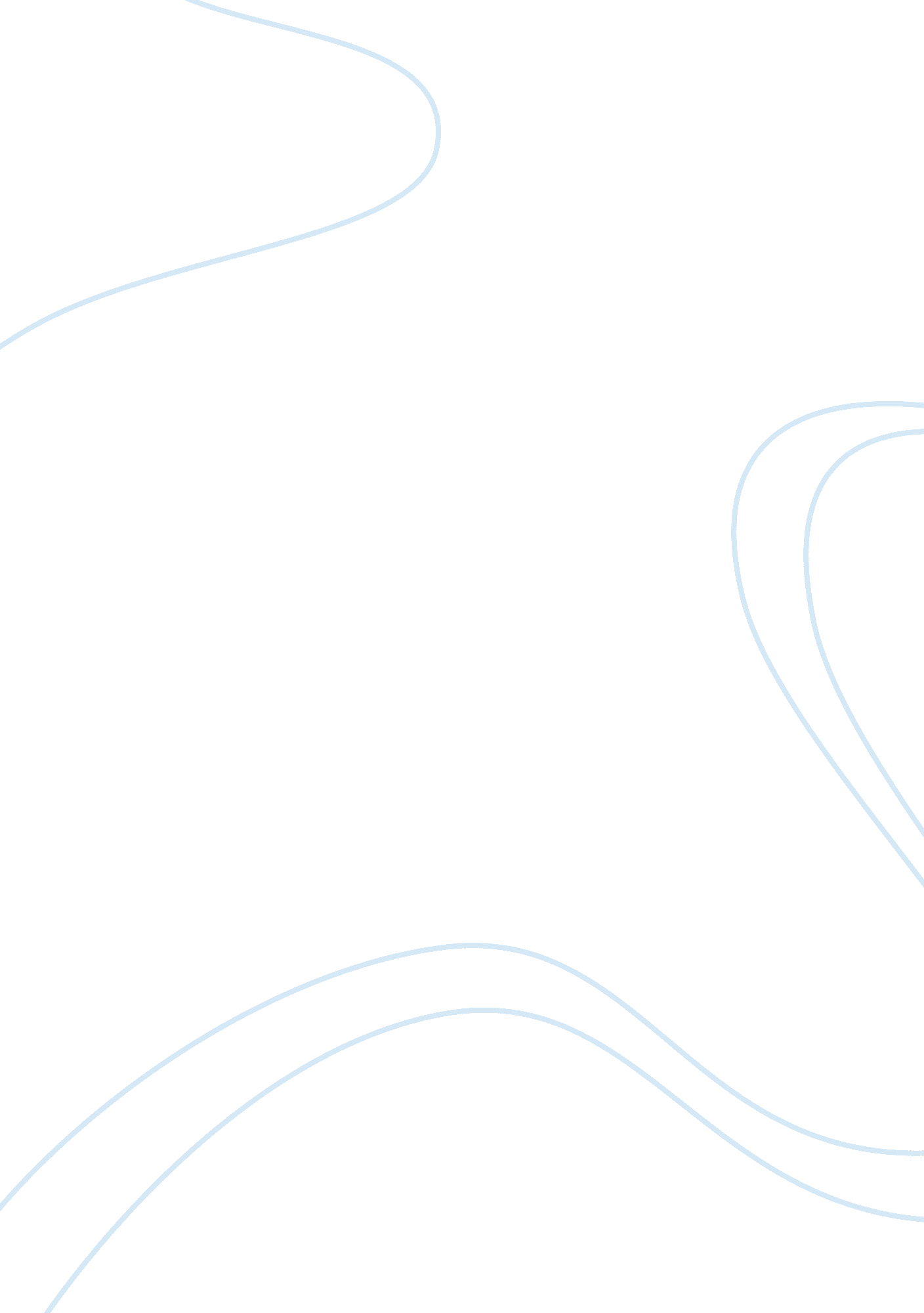 Plagiarism and academic integrityBusiness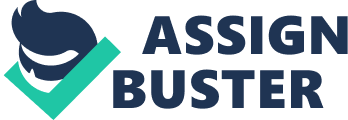 Plagiarism and Academic Integrity College of San Francisco defines plagiarism as a form academic misconduct where an individual represents other people’s idea as their own work, which leads to erroneous appraisal of a person’s work and can be equated to cheating. I have learnt a number of things about plagiarism. The first thing I have learnt is on how to avoid plagiarism. Avoiding plagiarism entails understanding the idea of the author, generating your own words to express the idea and acknowledging other peoples idea through citation (Prentice Hall Companion, 2011). 
The second thing I have learnt is how paraphrasing can lead to plagiarizing. Proper paraphrasing should involve using your own word to express another person’s idea. Nevertheless, you should still acknowledge the original source of the idea through in text citation and in the reference page. However, rearranging word in a statement entails copying someone’s idea, which is equivalents to plagiarizing (Walden University, 2012). 
The third thing I learnt about plagiarism is when I am supposed to cite sources. From the weeks readings, I have learnt that I should always cite direct quotes from other peoples work, paraphrased or summarized ideas, statistical information, when not sure if a certain concept require citation and whenever I make use of any source that contains someone else idea (City College of San Francisco , 2011; Prentice Hall Companion, 2011). 
This knowledge is crucial and will enable me to indicate the original source of information I may use in my own writing always. This is crucial since it will enable me build my academic integrity and avoid mishaps such as cancelation of assignments. Acknowledging other people’s ideas will enable me to become a responsible student since I will be recognizing the people who have played a role in my learning. 
Academic integrity is important because it helps in development of honesty and responsible. Academic integrity means being able to respect other people’s work by being able to distinguish my ideas and acknowledging those of others. Academic integrity helps in establishment of dignity between the students, instructors and the entire institution. Additionally, academic integrity enables creation of an environment when students are able to triumph out of their own efforts (Walden University, 2012). 
An institution that emboldens academic integrity enables the students to develop their own philosophies. Instructors are able to identify the students input into a piece of work when they acknowledge other people’s ideas. Therefore, academic integrity acts as the foundation for success of students and the entire institution. If academic integrity is not valued, it is capable of denying students valuable learning opportunities. When student fail to uphold academic integrity they may end up failing or being expelled from their institutions (Prentice Hall Companion, 2011; Walden University, 2012). 
Management entails making essential decisions in an organization. Therefore, it is crucial that managers identify credible ideas to enable them make the right decision. Additionally, managers such as human resource managers are required to conduct employee training in such cases they may be required to write articles, which employees can refer to. In such cases, the managers should always ensure that the information in their databases is properly cited to avoid ligations. 
References 
City College of San Francisco . (2011). Encourage Academic Integrity and Prevent Plagiarism. Retrieved from http://www. ccsf. edu/NEW/en/library/library-services/faculty_staff_services/integrity. html 
Prentice Hall Companion. (2011). Understanding Plagiarism. Retrieved from http://wps. prenhall. com/hss_understand_plagiarism_1/6/1668/427065. cw/index. html 
Walden University. (2012). Code of conduct. Retrieved from http://catalog. waldenu. edu/content. php? catoid= 41&navoid= 5129&print. 